KINOMICHI LEHRGANG6 TAGEABONDANCE (HAUTE SAVOIE)SOMMER 2018Ort : Sportsaal in AbondancePreis : 190€ (Halbpreis für Lehrer und Instrukteure)Anmeldung :Woche 1 : pierre.willequet@club-internet.fr Woche 2 : catbazin@free.frABONDANCE – praktische Informationen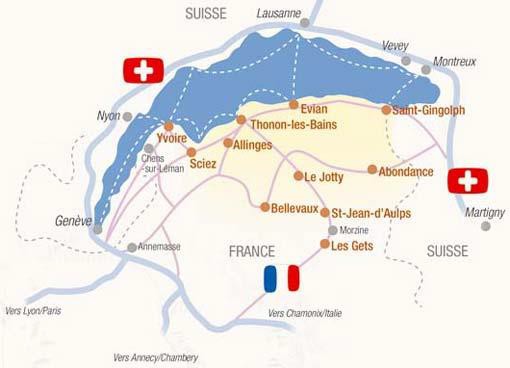 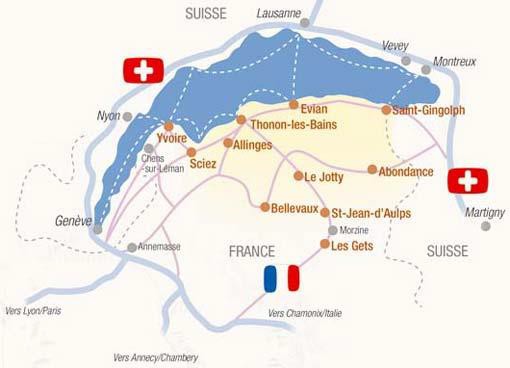 Die Lage : Das Dorf Abondance ( auf 950 m Höhe) liegt nördlich der Haute Savoie; 30 km südlich vom Genfer See und den Städten Thonon les Bains und Evian les Bains entfernt. Abondance ist eine Eintrittspforte des französisch-schweizerischen Gebietes "Sonnentore" ( Les Portes du Soleil) genannt.Entfernung Auto :Mit dem Zug :Bahnhof von Thonons les Bains ( TGV,Umsteigen in Bellegarde) danach Busverbindung oder Taxi ( ungefähr 30 Minuten)Taxi : Voyages Gagneux – Tel. +33 (0)4 50 73 02 83 - www.gagneux.frBus : Voyages Gagneux – Tel. +33 (0)4 50 73 02 83 - www.gagneux.frAutobus SAT - Tel. +33 (0)4 50 71 00 88 - www.sat-leman.comAltibus.com Tel. 0820 320 368 (von Frankreich) , Tel. +33(0)4 79 68 32 96 (vom Ausland) www.altibus.comSchweizer Bahnhöfe: Aigle, Monthey, Genf Eaux VivesInformation und Reservierungen : CFF - Tel. 0 900 300 300 www.cff.chVerbindung per Bus oder Taxi: Voyages Gagneux – Tel. +33 (0)4 50 73 02 83 - www.gagneux.frMit dem Schiff : Regel-Service auf dem Genfer See, von Genf, Lausanne, Thonon, Evian. www.cgn.chTouristeninformation: +334 50 73 02 90, www.abondance.orgUnterkunftsmöglichkeiten : Abondance besteht aus mehreren schönen und stillen Weilern, nur 2-4 km vom Zentrum entfernt. Dort finden sich geeignete Unterkunftsangebote : in Charmy l`Envers, Charmy l`Ardoit, Le Mont, Richebourg und Sous le Pas.Wenn man keinen Auto benutzt, kann man in Abondance wohnen da alle Unterkunftsmöglichkeiten(3 Hotels, B&B, Ferienwohnungen, Internat, Camping) und alle Geschäfte und Restaurants sich im Zentrum befinden.http://www.abondance.org/hebergements.htmlHotels : http://www.abondance.org/hotels-abondance.htmlDie Hotels in Abondance (Mont Jorat, l’Abbaye und Les Touristes) liegen im Zentrum, nur 5 Minuten laufen vom Dojo.B & B : http://www.abondance.org/chambres-d-hotes.htmlAppartements und Chalets : einziges Chalet, Ferienwohnung in einem Chalet, Ferienwohnung in eine Hotelresidenz	http://www.abondance.org/appartements-maisons-et-chalets.htmlInternat des Lyzeums Sainte Croix des Neiges in Abondance : www.ste-croix-des-neiges.com 20 Einzelzimmer, gemeinsame Dusche und WC (Gebäude Ermitage).Kleine Gemeinsameküche und Speisesaal in ein anderes Gebäude (Perce Neige). Preis (pro Person und pro Woche) : 150€. Der Preis enthält die Endreinigung.DATEN :Falls sie früher abfahren / ankommen, ist der Preis derselbe.Für 04.08 sollen sie nur die Verfügbarkeit mit Catherine BAZIN prüfen.Nicht inklusiv : Betttuch, Kopfkissenbezug (quadratisch), Bettdecke (bitte bringen sie ihren Schalfsack), Badetuch, GeschirrtuchInklusiv : Kopfkissen, Geschirr und Küchematerialen Anmeldungen und Infos (nur für den Unterkunft im Internat) : Catherine Bazin , catbazin@free.fr, : +336 89 98 43 51 Zahlung beim Ankunft.Ferienzentern : http://www.abondance.org/liste-centre-de-vacances.htmlCamping (liegt in der Dorfmitte)Benachbarte Dörfer : La Chapelle d’Abondance (5km), Vacheresse ( 8 km) und Bonnevaux ( 5 km). Sie verfügen auch über ein grosses Angebot an Unterkunftsmöglichkeiten.Geschäfte / Services :empfohlen vom Guide du Routard :Bäckerei der Abtei, Metzgerei Maulaz, GAEC du Mont Chauffé (hier kann man den authentischen Abondancekäse entdecken)Tee-Salon – Eiskaffee (hausgemachtes Eis) : gegenüber der AbteiSelbstbedienungsläden :VIVAL (alle Tage geöffnet), Sherpa (alle Tage geöffnet)Bauernhöfe : Verkauf von Käses (GAEC - Le Mont und GAEC de la Lanche – Sous le Pas) Markt : Sonntag VormittagSuperU in Vinzier (16 km)Carrefour, Grand Frais,Bioladen in Thonon les BainsMedizin : Apotheke, Arzt, Krankenschwester, Zahnarzt, Physiotherapie, ReflexologieBank, Post, Buchhandlung, Tabak, PresseKarten : IGN 3528ET (Morzine – Massif du Chablais) und 3428 ET (Thonon – Evian)Sehenswürdigkeiten :Abtei Notre Dame, die "Colombes"von Abondance und traditionellen Chalets( fein geschnitzte Holz- Balkone) und das Haus Val d’Abondance.Die Schluchten Pont de Diable (Teufelsbrücke), eingetragene Sehenswürdigkeit und die Abtei von St. Jeand’Aulps ( 20 km)Sport und Freizeit :Wanderungen: Der Berg Grange ( Naturreservat), die Cornettes de Bise, der See von Arvouin, die Chalets von Mens, der Pas de Bosse, der See von Plagnes, der See der Tavaneuse.Gebiets-und Wanderkarten sind im Touristenbüro erhältlich.Rafting: auf der Dranse, einer der wildesten Flüsse der Region-Via Ferrate du Saix de Miolène (am Eingang von La Chapelle d’Abondance).SchwimmbäderChatel (15km) – Hallenbad, Sauna, Hammam, MassageEvian und Thonon (22Km)Val d’Illiez, SChweiz (27Km) -ThermalbäderLavey les Bains, Schweiz, (44Km) – Thermalbäder (Autobahnvignette, 40CHF)Die Telekabinen in Chatel und Morgins (Schweiz) ermöglichen es, auf 2000 m Höhe zu fahren mit Panorama-Ausblicken 360 Grad auf die Alpen, den Genfer See und den Jura.Kultur :Evian les Bains : Seeufer, Kirche Notre Dame der Auferstehung, Buvette Cachat ( ein Holzpavillon mit Jugendstilglas, der eine Ausstellung "Wasser von Evian" beherbergt), die Fontäne Ste Catherine , wo das Quellwasser wie zu Beginn fliesst und Besucher Flaschen damit abfüllen können, (im Sommer Voranmeldung unter 0033 4 50 26 80 29) , der Lichtpalast ( Umwandlung der alten Thermen in ein Kultur- und Ausstellungszentrum)Thonon les Bains : Kirche Ste Hippolyte, das Hôtel Dieu, Museum des Chablais, der Hafen von Rive ( mit der Seilbahn zu erreichen), das Ecomuseum der Fischerei und des Sees, Schloss Ripaille.In den Umgebungen von Thonon : das Schloss und die Kapelle in Allinges (10 km) – schöne Ruine mit herrlichen Aussichten auf den Genfer See und den Jura.Yvoire : mittelalterliches Dorf am See, "schönstes Dorf Frankreichs" genannt, der Labyrinth-Garten der Fünf Sinne (Pflanzenlabyrinth im Geiste des Mittelalters angelegt, als "bemerkenswerter Garten" klassifiziert).           Schöne Ferien in Abondance !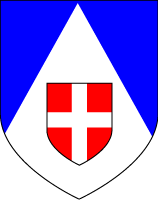 WocheDatenZeitplanInstrukteur / Lehrer1Sonntag 29.07 bisFreitag 03.08Sonntag : 14h:00 – 18h:30Montag – Freitag :8h:30 – 13h:30Pierre Willequet (Genf) Françoise Paumard (Paris)Christiana Cavalcanti (Rio de Janeiro)2Sonntag 05.08 bisFreitag 10.08Sonntag : 14h:00 – 19h:00Montag – Freitag :9h:00 – 13h:30Catherine Bazin (Paris)Rui Rosado (Eindhoven/Amsterdam)Xenia Heinze (Genf)Paris : 650 KmGenf : 65 KmLyon : 240 KmBerne : 140 KmBordeaux : 820 KmBerlin : 1090 KmClermont Ferrand : 440 KmFreiburg : 304 KmMontpellier : 520 KmMünchen : 570 KmMarseille : 530 KmMünster : 830 KmNantes : 1010 KmBrüssel : 800 KmLille : 840 KmAmsterdam : 980 KmToulouse : 760 KmMadrid : 1470 KmGrenoble : 204 KmRom : 880 KmWocheDatenArrivéeDépart1Samstag  28.07 bis Freitag 03.08Samstag 16hFreitag 15h2Samstag 04.08 bis Freitag 10.08Samstag 16hFreitag 15h